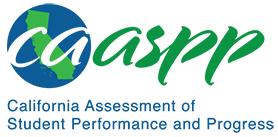 MS-PS4-2 Waves and Their Applications in Technologies for Information TransferCalifornia Science Test—Item Content SpecificationsMS-PS4-2 Waves and Their Applications in Technologies for Information TransferStudents who demonstrate understanding can: Develop and use a model to describe that waves are reflected, absorbed, or transmitted through various materials.[Clarification Statement: Emphasis is on both light and mechanical waves. Examples of models could include drawings, simulations, and written descriptions.] [Assessment Boundary: Assessment is limited to qualitative applications pertaining to light and mechanical waves.]Continue to the next page for the Science and Engineering Practices, Disciplinary Core Ideas, and Crosscutting Concepts.Assessment TargetsAssessment targets describe the focal knowledge, skills, and abilities for a given three-dimensional Performance Expectation. Please refer to the Introduction for a complete description of assessment targets.Science and Engineering Subpractice(s)Please refer to appendix A for a complete list of Science and Engineering Practices (SEP) subpractices. Note that the list in this section is not exhaustive.2.1	Ability to develop models2.3	Ability to evaluate and revise modelsScience and Engineering Subpractice Assessment TargetsPlease refer to appendix A for a complete list of SEP subpractice assessment targets. Note that the list in this section is not exhaustive.2.1.1	Ability to determine components of a scientific event, system, or design solution2.1.2	Ability to determine the relationships among multiple components of a scientific event, system, or design solution2.1.4	Ability to represent mechanisms, relationships, and connections to illustrate, explain, or predict a scientific event2.3.2	Ability to revise models in light of empirical evidence to improve their explanatory and predictive powerDisciplinary Core Idea Assessment TargetsPS4.A.5Identify the type of wave, such as matter waves (sound, water, etc.) and light wavesDescribe how the medium through which a sound wave travels affects properties like speed, frequency, amplitude, or wavelengthIdentify wave properties such as amplitude and frequency, which for light waves are connected to brightness and color, respectivelyPS4.B.4Describe the three ways in which waves can interact with material (reflection, absorption, and transmission) and that the interaction occurring depends on the object’s material and the frequency of the wavePS4.B.5Describe the movement of light and its interaction with various transparent media as straight lines which bend at material transitionsDescribe why certain materials are good for certain functions, such as lenses and mirrors, sound absorbers, colored light filters, and sound barriers next to highwaysPS4.B.6Describe properties of light (brightness, color, and the frequency-dependent bending of light at a surface between different media) using a model that governs wave behaviorPS4.B.7Determine the position of the source of a wave using a modelDifferentiate between light and matter waves, since light does not require a physical material for propagation, but matter waves doCrosscutting Concept Assessment Target(s)CCC6 	Identify that structures can be designed to serve particular functions by taking into account properties of different materials, and how the materials can be shaped and usedExamples of Integration of Assessment Targets and EvidenceNote that the list in this section is not exhaustive.Task provides a description of a light or sound wave that experiences a change in properties after experiencing a change in medium:Generates (or selects) a wave model which best reflects the phenomenon that has occurred (2.1.1, PS4.A.5, PS4.B.6, and CCC6)Task provides an incomplete model of a wave passing from an original medium to a second medium and then back that only shows the first transition (from m1 to m2) but not the second (from m2 back to m1):Completes the second part of the model (from m2 back to m1) (2.1.1, PS4.B.6, and CCC6)Task provides a model of a wave passing through an unknown medium which results in a change to some wave properties (e.g., wavelength, frequency, amplitude, and color, etc.):Identifies properties of the medium (reflectivity, density, color, etc.) based on the change to properties in the wave (2.1.3, PS4.B.5, PS4.B.6, and CCC6)Identifies the unknown medium from a list of alternatives based on the change to properties in the wave (2.1.3, PS4.B.5, PS4.B.6, and CCC6)Task provides a model of a travelling wave transitioning from one unknown medium to another. The task then provides new information regarding relative properties of the media in question (reflectivity, density, color, etc.):Selects (or generates) a new model that better describes the transition between media considering the newly provided information (2.3.2, PS4.B.4, and CCC6)Provides sound reasoning for why the revised model is a better descriptor of the phenomena in question (2.3.2, PS4.B.4, and CCC6)Possible Phenomena or ContextsNote that the list in this section is not exhaustive.Visible mechanical waves created in strings, bungee cords, Slinkys, and other malleable materialsInvisible sound waves created by a tuning fork or vocal cordsElectromagnetic waves in the visible light spectrum created by a lightbulb, a laser, the Sun, or some other source Common MisconceptionsNote that the list in this section is not exhaustive.The brightness of light is dependent on the color (frequency) as well as amplitude.The speed of light is always the same, regardless of the medium through which light travels.A sound wave is the movement of air particles.A physical wave can move matter permanently to a new location along the wave’s direction of propagation.Additional Assessment BoundariesNone listed at this time.Additional ReferencesMS-PS4-2 Evidence Statement https://www.nextgenscience.org/sites/default/files/evidence_statement/black_white/MS-PS4-2 Evidence Statements June 2015 asterisks.pdfThe 2016 Science Framework for California Public Schools Kindergarten through Grade 12Appendix 1: Progression of the Science and Engineering Practices, Disciplinary Core Ideas, and Crosscutting Concepts in Kindergarten through Grade 12 https://www.cde.ca.gov/ci/sc/cf/documents/scifwappendix1.pdfPosted by the California Department of Education, March 2021 (updated February 2024)Science and Engineering PracticesDisciplinary Core IdeasCrosscutting ConceptsDeveloping and Using ModelsModeling in 6–8 builds on K–5 and progresses to developing, using, and revising models to describe, test, and predict more abstract phenomena and design systems.Develop and use a model to describe phenomena.PS4.A: Wave Properties5. A sound wave needs a medium through which it is transmitted.PS4.B: Electromagnetic Radiation4. When light shines on an object, it is reflected, absorbed, or transmitted through the object, depending on the object’s material and the frequency (color) of the light.5. The path that light travels can be traced as straight lines, except at surfaces between different transparent materials (e.g., air and water, air and glass) where the light path bends.A wave model of light is useful for explaining brightness, color, and the frequency-dependent bending of light at a surface between media.However, because light can travel through space, it cannot be a matter wave, like sound or water waves.Structure and FunctionStructures can be designed to serve particular functions by taking into account properties of different materials, and how materials can be shaped and used.